UBE: 24 URAVIDEO NAVODILA! Klikni TUKAJ (Drži tipko ctrl in istočasno klikni z miško na modro obarvan tukaj)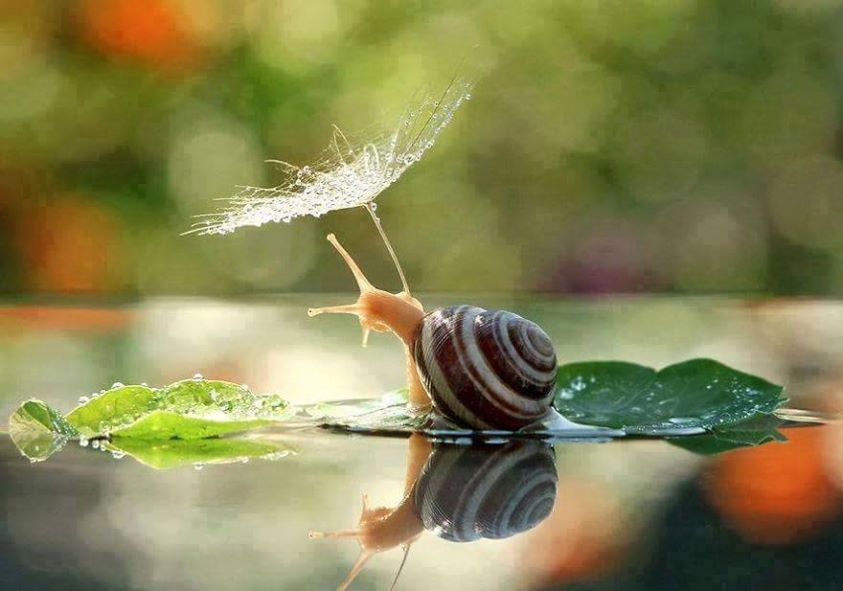 SLIKA 1: PolžZa domačo nalogo prosim, da oddate vašo seminarsko na spletno učilnico z opisi pod slikami.Časa imate do 28.03.2020 do 23:59.